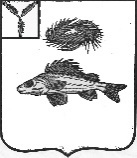   АДМИНИСТРАЦИЯНОВОКРАСНЯНСКОГО  МУНИЦИПАЛЬНОГО ОБРАЗОВАНИЯЕРШОВСКОГО МУНИЦИПАЛЬНОГО РАЙОНА САРАТОВСКОЙ ОБЛАСТИПОСТАНОВЛЕНИЕОт 10.06.2020 г.                                                                              № 20«О внесении изменений и дополнений в постановление администрации Новокраснянского муниципального образования Ершовского муниципального района Саратовской области №17 от 04.06.2020 г.»В соответствии с Федеральным законом Российской Федерации от 06.10.2003 г. №131 –ФЗ  «Об общих принципах организации местного самоуправления в Российской Федерации». В целях организации нормотворческой деятельности администрации Новокраснянского муниципального образования»ПОСТАНОВЛЯЕТ: Внести изменение в постановление администрации Новокраснянского муниципального образования №17 от 04.06.2020 г. в план нормотворческой деятельности администрации Новокраснянского МО на второе полугодие 2020 года, согласно приложению.Дополнить план нормотворческой деятельности пунктом 6, согласно приложению. Настоящее постановление подлежит размещению на официальном сайте администрации Ершовского муниципального района в сети Интернет.Настоящее постановление вступает в силу со дня его принятия.Глава Новокраснянского МО                                   Е.Ю. КузнецоваПриложение к постановлению администрации Новокраснянского МО Ершовского МРОт 10.06.2020 г. № 20СОГЛАСОВАНО:Глава Новокраснянского МО_____________ Е.Ю. КузнецоваПлан нормотворческой деятельности администрации Новокраснянского муниципального образования на 2 полугодие 2020 года.№Наименование проектов нормативно-правовых актов, планируемых к принятиюСрок исполненияОтветственные12341.Внесение изменений и дополнений в нормативно-правовые акты администрации Новокраснянского МОВ течение второго полугодияСпециалисты администрации2.Работа по протестам прокуратуры Ершовского района Саратовской областиВ течение второго полугодия Специалисты администрации3.Приведение муниципальных правовых актов администрации в соответствии с изменениями действующего законодательства В течение второго полугодияСпециалисты администрации4.Утверждение отчета об исполнении бюджета Новокраснянского МО за второй квартал 2020 г.Июль 2020 г.Глава Новокраснянского МО, специалисты администрации5.Внесение изменений и дополнений в программыДекабрь 2020 г.Глава Новокраснянского МО, специалисты администрации6Разработка и принятие муниципальных правовых актов во исполнение ФЗ №479 от 27.12.2019 г.ДекабрьГлава Новокраснянского МО, специалисты администрации